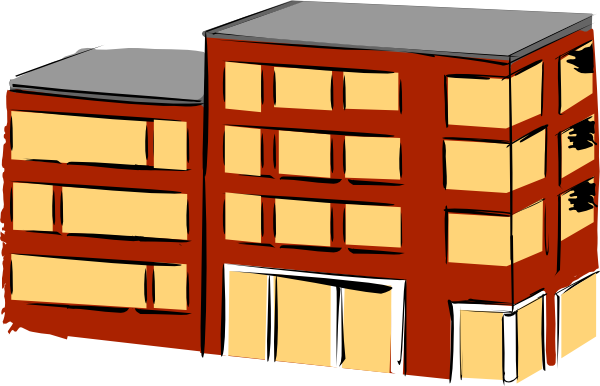 Seneca Village ApartmentsThe waiting list for Seneca Village Apartments is now open!Applications are available for the waiting list at the Seneca Village office located at 711 Beechurst Ave. Morgantown WV or by contacting Pison Management at 304-610-0776 or by email at jrhoades@pisonmanagement.comApplicants may apply for a Section 8 voucher or a project based voucher to use at Seneca Village apartments by printing out an application from our website or visiting the FMHA office.If you are in need of a housing voucher for Seneca Village apartments please make sure to check both the Section 8 program and the Project based programs listed on the application as both can be used at this apartment complex.If you have any questions regarding applying for a housing voucher for Seneca Village apartments , please contact:Jenna Harris-Pike304-363-0860 X 110Jharris-pike@fmhousing.com 